3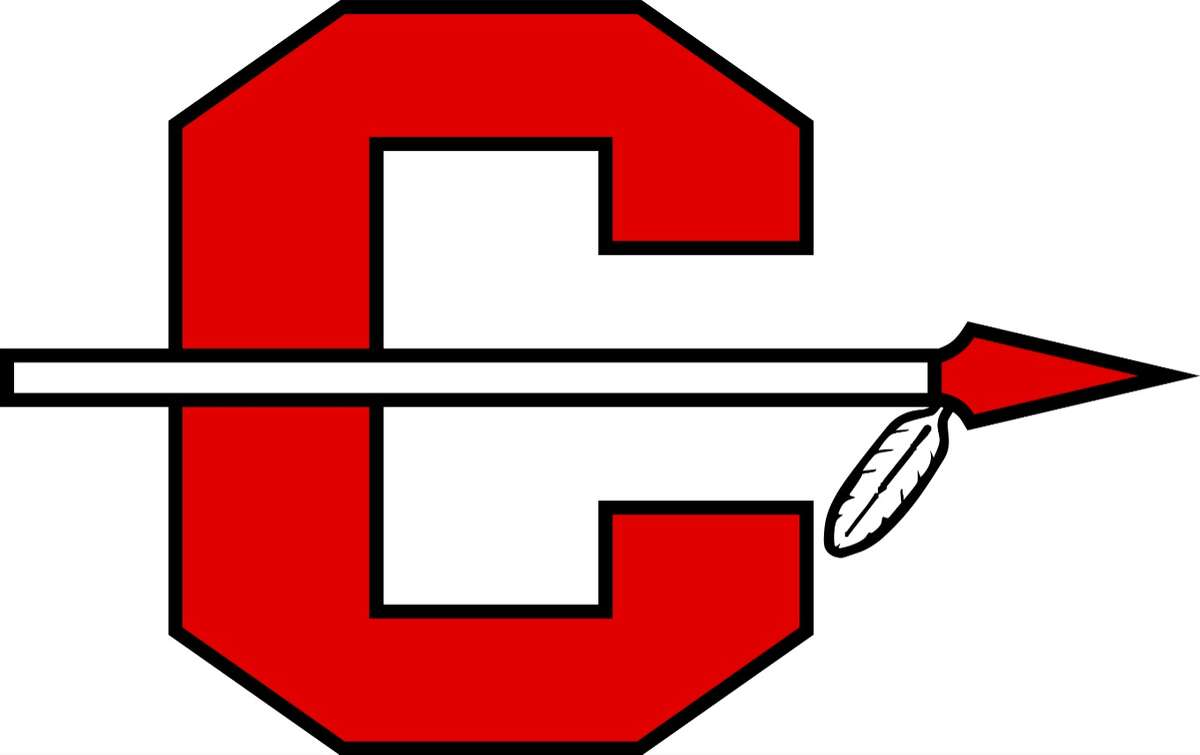 A District of InnovationBLOCS INSTITUTE SCHEDULE BLOCS INSTITUTE LOGISTICS SESSIONS: Participants will have the opportunity to choose 5 sessions.  Maximum capacity per session is 25.Doors will be open at 7:30 a.m. so participants can pick up a Welcome Back bag. Please be advised that the BLOCS program will be available digitally ONLY. A QR Code to the sessions will be provided in the Welcome Back bag and posted around the school. Registration/Attendance: Participants will be required to complete a registration form using a QRcode by the check-in table. Attendees will also need to sign-in at each session to receive credit and attendance.DEVICES: Bring your school issued laptop if you have one. There will also be Chromebooks available to use.PARKING: Attendees will park in the CHS parking lot including the football and baseball field parking lots. Do not park in the reserved parking.PLEASE DO NOT BLOCK THE FOOD TRUCK DESIGNATED AREANO PARKING  in the bus drop off Area in the back of the CHS cafeteria.Recommendations: Staff members are strongly encouraged to carpool as parking spaces at CHS are limited. 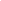 FOOD TRUCKS: There will be 6 six food trucks available for the staff who decide to stay on campus. The food trucks will be parked in the normal bus drop-off area located in the back of the cafeteria. PRIZES:  Drawing for prizes will take place each break session. Must be present to win. A ticket will be given at the entrance.DRESS CODE: Professional casual dress (NO jeans)Cleveland HIgh School Map (Downstairs) 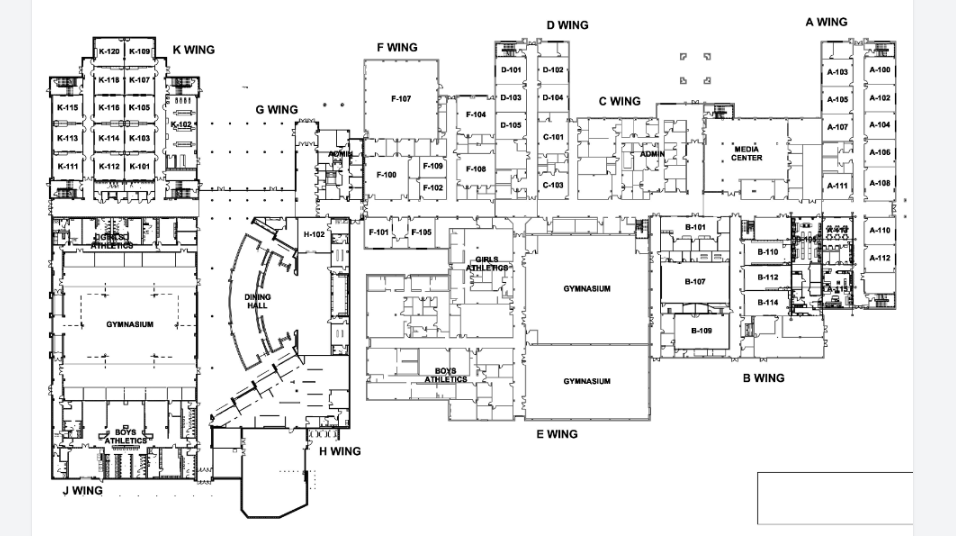 Cleveland HIgh School Map (Upstairs) 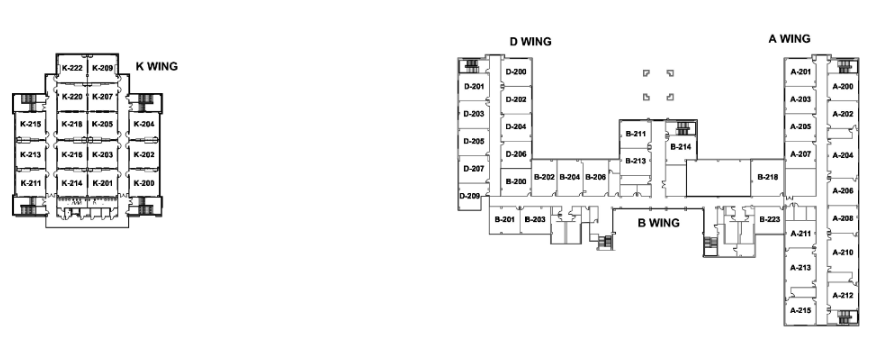 A HUGE thank you to all of our presenters for representing or supporting our district’s Emergent Bilingual Program!Participants will choose 5 one hour sessions General SessionsGeneral SessionsGeneral SessionsGeneral SessionsGeneral SessionsGeneral SessionsSessionTitleDescriptionFocus AudiencePresenterRoom NumberAll SessionsELPS OverviewUnderstanding ELPS, Integrating ELPS in planning, Incorporating ELPS in the classroomAll teachersAngela GreerK-101All Sessions7 Steps To a Language-Rich Interactive ClassroomAn overview of 7 research-based strategies to engage all learners in listening, speaking, reading, and writing. Participants will learn about and practice each of the 7 Steps as well as learn new strategies for the classroom. Great for new teachers or those who just need a quick refresher.All teachersDr. Ashley BeemanK-103All SessionsAccommodations and Strategies Effective for EB/Sped studentsImprove knowledge of classroom accommodations that can be effective to both emergent bilingual and special education students.All teachersJennifer GroceK-105All SessionsSocial Emotional Learning(Trauma informed Classrooms)Participants will become familiar with how to work with the whole child.All teachersDr. Tyra HodgeK-107All SessionsSmall Moves, Big Gains for RLA, Social Studies and Co-teach Classes“I don't have enough time.” “I learned so many strategies at that training, but I don't have the time to plan for them.” “This strategy works well…when I remember to use it. Can you relate to any of these sentiments? If so, this training is for YOU! Small Moves, Big Gains: Teacher Habits That Help Kids to Talk More, Think More, and Achieve More offers educators a straightforward path toward increasing student outcomes. All TeachersNancy McClainK-109All SessionsCreating Your INSTRUCTIONAL TOOL KIT for EB Learners in your Classroom presented by Brandon BuchananAn In Depth Tool Kit to help Teachers Be Successful with EB LearnersAll TeachersBrandon BuchananK-111All SessionsEB support in Lumio/SmartHow to use Lumio and SMART Notebook in the classroom to provide EB students with linguistic accommodations.All TeachersBrandy WardK-112All SessionsEB support in Discovery EducationHow to navigate Discovery Education tools to help emergent bilingual students.All TeachersMallori HowingtonK-113All SessionsSnap&Read STAAR TestingSnap&Read and Co Writer Accessibility tools(make a connection to STAAR accessibility and designated supports)(EL designated supports- extra time, oral administrations, content and language support (online visual pictures/synonyms/simplifies) and NOT translation)translation for direction.3-12Tad TraylorK-114All SessionsClassroom Management Strategies: Maximizing EL Engagement & Motivation  A book written by Lora Beth Escalante which provides activities to keep students motivated in the classroom. Classroom management skills will be incorporated in the session.All TeachersSandy RivasK-115All SessionsLet's TALK About It: Talk, Read, Talk, WriteThe presentation will follow the 5E lesson model and will include how to incorporate talking and how to set the time for it throughout the lesson. Attendees will be asked to participate in group discussions, write using academic language, and summarize what they have read. All while collaborating and talking with others in their assigned groups.All AudiencePedro VenegasK-116All SessionsUnderstanding TELPAS: Applying StrategiesParticipants will gain an understanding of how each level of proficiency looks like, and what students need to be considered AH in domains such Speaking. Then, participants will have a chance to have hands on and see for themselves on cambium different types of questions students can encounter.All TeachersTeresa Luna & Noreen AponteK-118ElementaryElementaryElementaryElementaryElementaryElementarySessionTitleDescriptionFocus AudiencePresenterRoom NumberAll SessionsEB activities with an iPad in Keynote audio responsesDiscover how classroom iPads can become a valuable tool in Emergent Bilingual Classrooms! 1. Interactive activities: Create interactivities for iPads that can help students learn new vocabulary and grammar concepts in both languages.PreK-2Tonya Cates & Matt TomaselliK-120All SessionsMath by the Book: Teaching Mathematics Through Children's LiteratureThis presentation will show you how the stories are linked to important mathematical concepts, and then how those concepts are explored more deeply using the context of the stories.K-2 MathWendy BenefieldK-200All Sessions3 Reads for Math Problem-SolvingModeling the CISD's 3 Reads strategy for Math Problem-Solving, while incorporating the 7 Steps to a Language-Rich Environment.3-5 MathAshley RickettsK-201Sessions 1,2 and 3Content Based Language InstructionParticipants will review the Content-Based Language Instruction (CBLI) approach and identify the differences with the traditional sheltered instruction approach.Prek-5Chandra Torres, Dr. Yacovonato ConsultantK-202All SessionsELPS and their alignment to TEKS, PLDs, and TELPAS.Participants will learn how to view Emergent Bilinguals’ speaking and writing proficiencies from an asset-based perspective to determine what EBs can do in academic tasks in English.K-5Rachel Clarke, Dr. Yacovonato ConsultantK-203All SessionsMaking Content Culturally Relevant: Focus on Elementary ClassroomsIn this workshop, participants will discuss how to make content culturally relevant by using Culturally and Linguistically Sustaining Practices (CLSP).Prek-5Dr. Laurie Weaver, Dr. Yacovonato ConsultantK-204All SessionsStations as Easy as 123Participants will learn how to implement workstations successfully; and how to assess students during workstations.PreK-5Lorranec JohnsonK-205All SessionsSTEM-sational opportunitiesHow to incorporate the use of STEM into instruction and how STEM grows the imagination muscles in our brains. While incorporating 7 steps and TELPAS domains.PreK-5Bobbie RodriguezK-207All SessionsClassroom Management with Financial LiteracyI will be applying financial literacy to classroom management. Students earn money for good behavior/following expectations and classroom jobs. They utilize a banking system, pay fines when expectations aren't met, learn how taxes and paychecks work, learn how to budget for bills & spending money on classroom prizes.3-5 MathMelanie RowlandK-209Secondary Secondary Secondary Secondary Secondary Secondary SessionTitleDescriptionFocus AudiencePresenterRoom NumberSession 1 and 2 Vocabulary Strategies in Social StudiesThis session will explore the many different ways you can teach vocabulary in social studies.Social Studies TeachersKathleen Geraghty, ConsultantK-211Session 3 and 4Anchor Charts in Secondary Social Studies - A Make & Take SessionThis session will explore the many different ways anchor charts can benefit you in secondary social studiesSocial Studies TeachersKathleen Geraghty, ConsultantK-211Session 5Active Notes: Building Notes Around Social Studies SkillsThis session will explore the many different ways embed Social Studies skills into your note-makingSocial Studies TeachersKathleen Geraghty, ConsultantK-211All SessionsWord Walls and Anchor Charts in Secondary ClassroomsThis session will explore characteristics of good anchor charts and word walls and will provide a glimpse of how to utilize them in the classroom.Secondary TeachersCarla RogersK-213All SessionsSshh!!! Let the students talkThis session will showcase a variety of discourse strategies that can easily be adapted to any topic for any content  to get students speaking, moving & interacting with each other.Secondary TeachersKrystal MitchellK-214All SessionsBrain BoostersUsing the best-selling book Brain Based Strategies by brain expert Eric Jensen to explore the key features of brain-based teaching on how the brain learns. Teachers will learn new concepts of brain-compatible learning and will leave with at least one lesson activity using music or a game they can use in their classroom.Secondary TeachersPatricia CrawfordK-215Session 4 and 5Content Based Language InstructionParticipants will review the Content-Based Language Instruction (CBLI) approach and identify the differences with the traditional sheltered instruction approach.Secondary TeachersChandra Torres, Dr. Yacovonato ConsultantK-202Session 1 and 2English Academic Vocabulary Instruction for Emergent Bilinguals in Secondary Math ClassroomsParticipants will recognize and analyze categories of academic vocabulary found in mathematics texts and word problems and learn research-based strategies to develop such vocabulary in a math classroom.Math TeachersBrenda Lynch, Dr. Yacovonato ConsultantK-216Session 3 and 4English Academic Vocabulary Instruction for Emergent Bilinguals in High School Science ClassroomsParticipants will recognize and analyze categories of academic vocabulary found in science texts and learn research-based strategies to develop such vocabulary in a science classroom.High School ScienceBrenda Lynch, Dr. Yacovonato ConsultantK-216Session 5English Academic Vocabulary Instruction for Emergent Bilinguals in High School Social Studies ClassroomsParticipants will recognize and analyze categories of academic vocabulary found in social studies texts and learn research-based strategies to develop such vocabulary in a social studies classroom.High School Social StudiesBrenda Lynch, Dr. Yacovonato ConsultantK-216All SessionsQSSSA in MathParticipants will learn more about this approach for structuring conversations that can be used in any secondary math classroom.Secondary MathLesli SerranoK-218